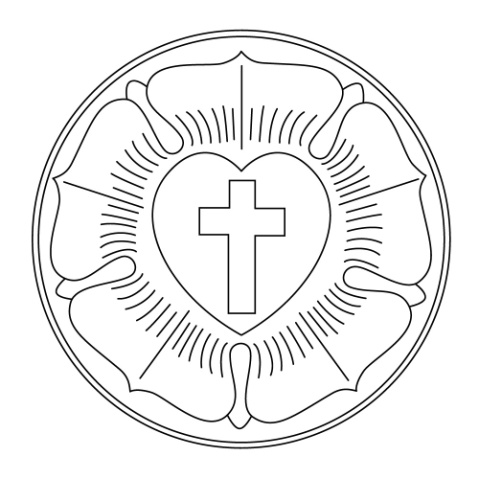 Iglesia Evangélica Luterana El Redentor		Lota 2330Iglesia Luterana en Chile				Casilla 16067							Santiago - Chile									Teléfono (+56-2-222317222)				          Santiago,  Agosto  2017Estimados miembros y amigos de la Iglesia Evangélica Luterana El Redentor,Dónde está tu Biblia?“Así será mi palabra que sale de mi boca, no volverá a mí vacía sin haber realizado lo que deseo, y logrado el propósito para el cual la envié”. Isaías 55:11La Reforma Luterana celebrará quinientos años en la historia. En la base de este importante hecho está el descubrimiento de un monje, oculto en las páginas de un libro. El texto que Martin Luther trajo a la luz cambió radicalmente su vida y la vida de millones de seres humanos (Romanos 1:17). La Biblia rescatada de la cautividad, fue el fundamento de los grandes cambios que la sociedad europea vio nacer en el siglo XVI.Ha pasado el tiempo. Vivimos la era del ser humano, transitamos el siglo urbano: tenemos el poder de “influir” en el comportamiento del clima. Hemos “transformado” la naturaleza. Tenemos a nuestro planeta en jaque: “Seréis como Dios” (Génesis 3:5). Hemos relegado a Dios a una especie de reservación, destinada a realidades en peligro de extinción. Él, es considerado cada vez menos importante y por lo tanto también su Palabra, que se ha vuelto, para muchos, en una piedra en el zapato de la dinámica de los cambios socioculturales de este siglo. En medio de este contexto: ¿Qué significa declararse luterano? Para mí (me permito ser autoreferente, discúlpeme), significa sacar a la Biblia del olvido y ponerla en medio de mi escritorio. De construirme desde ella. Recoger las piezas esparcidas de mi vida y replantear, por ejemplo: mis prioridades, mis valores y creencias. Bajo la tutela de las ideas de Jesús de Nazaret, volver a encontrarme. Reconocerme como un ser humano de fe. Rehacer mi relación con el contenido de la Biblia. Dejar de entenderla como una desconocida en mi existencia.Los problemas fundamentales del “ser humano” se mantienen a través de los siglos. Probablemente Sócrates, Platón o Aristóteles se hacían preguntas semejantes a las que usted y yo nos hacemos en lo profundo. Aquí, necesitamos respuestas sustanciales que el contexto material no entrega, porque se ocupa de otras necesidades. Lutero descubrió la Biblia y en ella “El Buen Mensaje” de Jesús y se entregó a sus respuestas. El Evangelio de Jesús revelado en la Biblia, es el corazón de la Reforma. Es el corazón de la Iglesia Luterana. Es el corazón de nuestra iglesia. El 31 de octubre del año en curso, celebraremos la valentía y la decisión de un hombre que decidió entregar su conciencia al arbitrio del Creador. Celebraremos que Martin Luther “levantó” la Biblia para liberar al ser humano del yugo de la religión y llevarlo por los caminos de la fe. Esto que sucedió hace casi quinientos años atrás, tiene que ver con nosotros hoy. Pues, si lo permitimos, puede cambiar nuestra vida.Aquí, me permito preguntarle respetuosamente: ¿Dónde está su Biblia? ¿En qué lugar de su vida cotidiana? ¿En qué lugar de sus decisiones?¿En qué lugar de su corazón?Con saludos muy cordiales,Pastor Esteban Alfaro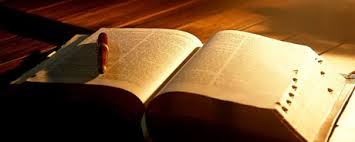 Informaciones a la comunidad:Damos la bienvenida a los nuevos miembros de nuestra comunidad:Pamela Gil Soro, Torsten Richter Haenschel, Ralf Reinecke Weidlich.BautizosPor el sacramento del bautizo fueron incorporados  a la iglesia cristiana:„Yo soy la luz del mundo;el que me sigue, tendrá la luz que le da vida, y nunca andaráen la oscuridad.“BODASJan Klempau Pereira y Alejandra Ignacia Sánchez RubioMax Kroneberg Adriasola y Daniela Canales TrkovicJosé Tomás Araya Argomedo y Aniela Victoria Quintana ApfelbeckCarlos Binder Echeverría y María José Ayala CruzMiguel Angel Nuñez Vera y Varinia Andrea Cuello RiverosFelipe Torrealba y Stefanie Sievers RenzRicardo Antonio Cárdenas Muñoz y Andrea Carolina González Segovia„Que  Dios bendiga a cada una de las parejas en su camino compartido.“FUNERALES                                                         Han fallecido:„YO soy  la resurrección y la vida. El que cree en mí, aunque muera, vivirá; y todo el que todavía está vivo y cree en mí, no morirá jamás.“ Juan 11, 25-26InformacionesEl Pastor Kurt Gysel se jubiló  el 1 de julio de 2017. Para el culto de despedida se reunió una gran cantidad de gente en la iglesia de Lota. Se llenó hasta el último asiento y muchas personas se quedaron a pie. Después del culto, que fue  acompañado por el coro Dietrich Bonhoeffer, todos se juntaron en la sala comunitaria  para  compartir un almuerzo con Kurt, Birgit y los hijos David y Rahel. Los miembros colaboraron con muchas cosas ricas y todos expresaron a Kurt y Birgit su gran aprecio. 40 años son un largo tiempo donde Pastor Gysel acompañó a innumerables familias en la alegría y en el dolor.Deseamos a  Kurt y Birgit todo lo mejor para su futura vida en Caleu , con la certeza de su activa participación en nuestra comunidad, ahora como miembros.ActividadesEn el marco de la conmemoración y celebración de los 500 años de la Reforma Protestante se realizarán en o con la participación de nuestra comunidad las siguientes actividades:En la sala comunitaria se puede ver la exposición internacional “Here I stand”, Martin Lutero, la Reforma y las consecuencias”. Esta exposición se trasladará en octubre a la sede de la Liga Chileno-Alemana en Vitacura.Todos los martes de agosto, septiembre, octubre y noviembre queremos ofrecer charlas, encuentros y conversaciones sobre temas relacionadas con la Reforma en la sala comunitaria Lota 2330, a las 20.00 hrs.Celebración de una liturgia ecuménica de conmemoración de la Reforma en el Club Manquehue el Domingo 1 de Octubre, a las 11.00 hrs. Domingo 29 de Octubre a las 11 hrs. hay un culto único en la Iglesia El Redentor en LotaMartes 31 de Octubre: Culto conjunto ILCH-IELCH con motivo de los 500 años en La      Reconciliación, Alonso de  Camargo 8040, Las Condes, a las 19.30 hrs.El domingo 12 de noviembre tendrá lugar un encuentro de coros Luteranos en la Iglesia El Redentor en Lota 2330.Informe del Kirchentag 2017 Berlín, Alemania.Ítalo RiffoComo luterano, he participado en varios Kirchentag en Chile, y la experiencia siempre ha sido enriquecedora para mi vida espiritual. Sin embargo, la oportunidad de participar en el Kirchentag 2017 en Alemania, justo en el  momento en que celebramos los 500 años de la reforma luterana, constituye para mí no solo un hecho emocionante, sino una tremenda experiencia de fe. La apertura del Kirchentag en Berlín fue el día 24 de mayo a las 19:30 hrs con varios cultos paralelos, de distintos estilos, que concentraron a miles de personas. Era incontenible la emoción y la alegría al contemplar a tantos luteranos no solo alemanes, sino de todas partes del mundo, unidos por una misma fe y un mismo sentir.Desde mi visión como cantante lírico era imposible no detenerme a observar la organización musical de este evento. Sus distintos estilos musicales: clásico, barroco, romántico, góspel y hasta rock, contaron con un nivel artístico muy elevado. Hubo gran variedad de grupos musicales; bandas, ensambles, coros y solistas fueron distribuidos por distintas partes de la ciudad.  Por el lugar en que transitaras dentro de Berlín, era habitual escuchar música luterana en sus distintas versiones. Durante el segundo día del Kirchentag, nos dirigimos al Parlamento en Potsdam, donde participamos junto al ensamble Martin Lota en un estudio bíblico realizado por la pastora Izani Bruch de la Iglesia Evangélica Luterana de Peñalolén, Chile. Además, tuvimos tres intervenciones musicales del compositor Vicente Bianchi (Premio Nacional de Música 2016). Dentro de todas las charlas y actividades que tenía el Kirchentag, me gustaría destacar una conversación que tuvo lugar en la Domkirche. Ahí se reflexionó sobre el trabajo de la Iglesia con los inmigrantes, específicamente el trabajo con los niños y las experiencias positivas y negativas que han tenido con este tema. Para mí fue impactante ver un equipo de médicos y psicólogos luteranos comprometidos fuertemente con las causas de estas personas que han llegado de sus países huyendo de la pobreza, violencia y otras desdichas. Esto también me hizo reflexionar sobre nuestra realidad en Chile en relación a esta situación: ¿qué hacemos nosotros al respecto como cristianos luteranos? Nuestro Ensamble Martin Lota tuvo la dicha de participar con intervenciones musicales en el culto bilingüe que se realizó en la histórica  Kaiser-Wilhelm-Gedächtniskirche, iglesia bombardeada por los aliados durante la segunda guerra mundial. Así llegó el 28 de mayo, día de clausura del Kirchentag 2017, en donde todos los participantes de este magno evento, nos trasladamos a Wittenberg para celebrar el culto dominical que finalmente contó con 120.000 asistentes y una excelente organización que mantenía en orden a esa cantidad de personas. La liturgia fue apoyada por coro, piano y orquesta, lo cual le dio gran realce a nuestra identidad luterana en donde la música constituye un elemento fundamental de nuestros cultos. Recordemos que en la misa católica sólo el clero podía cantar, pero ahora, ¡el pueblo canta! Y en alemán, que es lo que revolucionó la situación. Finalizó este gran Kirchentag en la conmemoración de los 500 años, con un culto masivo. Asombrosa fue la gran concurrencia y entusiasmo de los jóvenes, mostrándonos esperanza y futuro en tiempos complejos. A nuestras espaldas, se erguía la iglesia de Wittenberg, en cuyas puertas fueron clavadas las 95 tesis que hace 500 años, cambiarían la historia del  cristianismo. 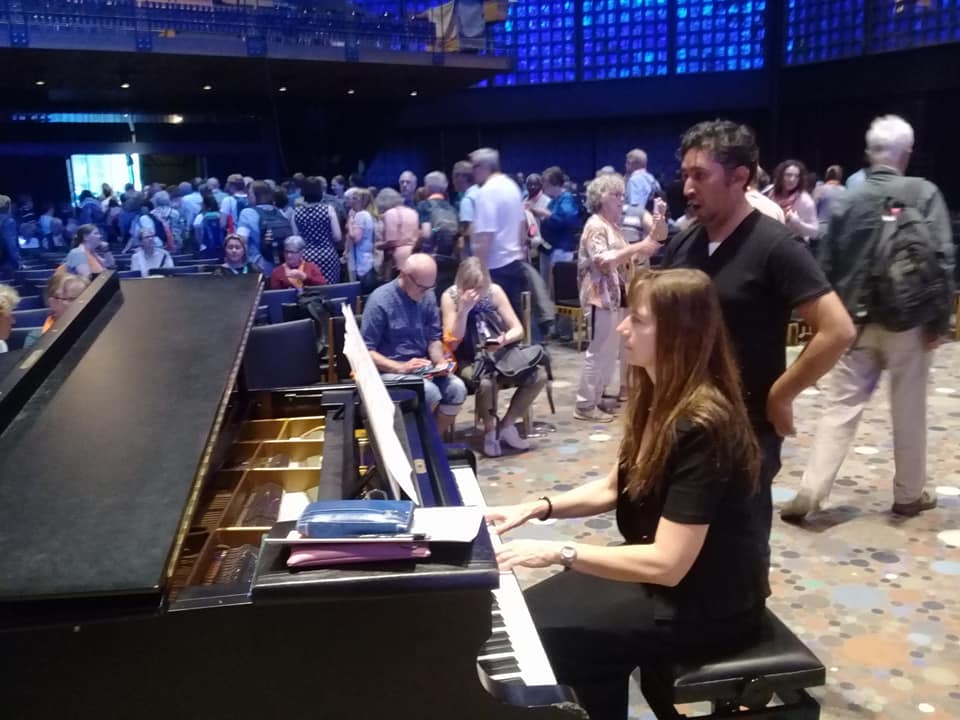 Les invitamos cordialmente  a participar en nuestras actividadesLunes:       19.30 hrs Estudio Bíblico para adultos jóvenes con Pastora Hanna Schramm en Lota. Miércoles: 15.30 hrs Grupo de Mujeres en Lota (alemán)	       20.00 hrs EBCI en español en Las Hualtatas 6060	       20.00 hrs Ensayo del Coro  „Dietrich Bonhoeffer  en la iglesia en Lota.  Está abierto a las                                            Comunidades Ilch e Ielch , con Italo Riffo y Patricia Rodriguez	       17:00 hrs, miércoles por medio clases de confirmación en San Pablo con los Pastores Esteban 		       Alfaro, Siegfried Sander y Hanna SchrammJueves:     Grupo de Conversación con Pastor Kurt Gysel en la Residencia Las Hualtatas 5754Viernes:     Cada  segundo viernes del mes hay oración cantos de Taizé en la iglesia en Lota. En nuestra página web se pueden encontrar todas las informaciones de nuestra comunidad: www.iglesialuteranaelredentor.cl  y en facebook.com/luteranosensantiagoMembresíaAgradecemos a todos los miembros por su colaboración, que permite financiar nuestra comunidad. La situación económica es  difícil y sin contribuciones regulares nos sería imposible cumplir con las múltiples tareas y obligaciones. Aparte de los servicios y el apoyo espiritual que entregan los pastores, para nosotros es muy importante poder continuar con tareas como la diaconía para los ancianos, incentivar el trabajo con los jóvenes y otras actividades. Para poder asegurar la continuación de estas labores, necesitamos poder contar con su compromiso.En nuestra última Asamblea General, se aprobó un nuevo reglamento de miembros. Acá un extracto:1.- Concepto de Miembro.-	Está establecido en el artículo Quinto de los Estatutos, el cual señala lo siguiente: “Son miembros de la Corporación Iglesia Evangélica Luterana El Redentor todas las personas naturales, que aceptaron su confesión, sean bautizados y cuya solicitud de ingreso sea aceptada por unanimidad por el Directorio.”.2.- Clases de Miembros.2.1. Juvenil: son aquellos menores de 25 años. Al cumplir 25 años pasan a tener la calidad de Adultos Activos.2.2. Adulto Activo: son aquellos mayores de 25 años.2.3. Adulto Pasivo: son aquellos exceptuados del pago de la cuota social por el Directorio.2.4. Matrimonial: son aquellos que incluyen a personas casadas entre sí. Para materializar la incorporación del cónyuge, éste también deberá suscribir la Solicitud de Ingreso. El cónyuge que se incorpore tendrá las mismas facultades del cónyuge que ya tuviere la calidad de miembro, incluyendo el derecho a voto.En la eventualidad que un miembro quisiere incorporar a su cónyuge con posterioridad a su ingreso como miembro, deberá suscribir conjuntamente con él o ella un Anexo a su Solicitud de Ingreso.Las cuotas de membrecía para el semestre son las siguientes:Miembro				Mensual                                   SemestralJuvenil					   5.000			          30.000	Adulto Activo				 26.500                                           159.000Matrimonial				 45.000			         270.000Estas cuotas son una referencia . Naturalmente sabemos que no todos están en condiciones para aportar con una de estas sumas. Le aseguramos que cualquier contribución según sus posibilidades es bienvenido y una gran ayuda. Se les agradece especialmente a aquellas personas que puedan o quieran aportar más de lo sugerido.En nuestros registros , Usted figura como miembro. Para poder completar esta información, le solicitamos por favor detallar si otro integrante de su familia es o desea ser miembro.Por favor completar:Tipo de Miembro:					______________________Matrimonial (Adjuntar información cónyuge):	______________________Me comprometo con el siguiente monto:		__________$De forma (marcar con una cruz) 	 		mensual:___ o semestral:___Me acomoda el siguiente sistema:Tarjeta de crédito:	___ (pedir formulario en secretaría)Transferencia:		___ (solicitar el pago automático en el banco)Cheques:		___Cobradora:		___ (Sra. Elsa Carrasco)Los valores para los servicios son los siguientes:                                         Para miembros                           para no-miembrosBodas                               $ 170.000                                   $ 410.000Funerales con organista   Con velatorio                    $ 180.000                                   $ 365.000Sin velatorio                     $  148.000                                   $ 280.000En el caso de cambio de direcciones, le rogamos informarnos:Nombre:…………………………………………………………….Domicilio:…………………………………….teléfono……………Oficina……………………………………….teléfono……………Casilla…………………………….e-mail…………………………Cheques deben ser nominativos a “Iglesia Evangélica Luterana El Redentor” y cruzados.Muchos de ustedes prefieren ya las transferencias electrónicas. En este caso les rogamos dar siempre un breve aviso a redentor@live.cl.Datos de transferencia:Razón Social: Iglesia Evangélica Luerana El RedentorRut: 70.015.760-1Banco: SantanderCta cte. 82-0234752-6Para todas sus inquietudes se ofrecen nuestros teléfonos 222317222 y 222313913 de la secretaría en horario de oficina – lunes a viernes de 9:00 a 16:30 horas.Finalmente les adjuntamos nuestro plan de cultos para los próximos meses.Tomás Lozano KronebergMartin Jahns VignauJacinta Maria Düring CofréVictoria Brogle AngersteinAmaia Cantzler ToyosDaniel Indiana Sturm LynarElena Beatriz Bernstein FuentesIsidora Augusta Corssen OliveraJorge Ignacio Corssen OliveraPedro Cristián Bade ThollanderVictoria Vásquez BrandtVicente Daniel Ahuile AlidLeon Verbeken LinetzkyMatilde Isabella Caneo MaragañoSantiago José Bravo GutierrezSofía Constanza Droguett TillyJazmin Sol Troncoso RamdohrVictoria Gutierrez StöhrFernanda Rusque GilAlexa Pedrals SteinGianluca Repetto KarlsruherWalterio Kaminsky HeinzeBlanca Käte Knoop LibanoRafael Oscar Moreno KobrockGabriele Kunstmann BeckdorfNora Eliana Bechtold BittnerOlly HaenselUrsula Ressler SchachtElly Stange SchlichtFrancisco Ricardo Küpfer ChristenRuth Bravo GómezCatalina Mohr LausenKurt Ullrich BurkhardValeriano Gómez JaqueHans Ziener Von BaurFrancisca MattensohnFrancisca MattensohnGraciela Fredes SunkelSuzann Cauty CadauxEliana Albertz HuberPatrick Kufeke LinnemannCarmen Peralta Aburto